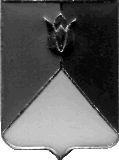 РОССИЙСКАЯ ФЕДЕРАЦИЯАДМИНИСТРАЦИЯ КУНАШАКСКОГО МУНИЦИПАЛЬНОГО РАЙОНА ЧЕЛЯБИНСКОЙ ОБЛАСТИПОСТАНОВЛЕНИЕот 23.11.2021г. № 1641В соответствии со статьей 179 Бюджетного кодекса Российской Федерации, Уставом Кунашакского муниципального района ПОСТАНОВЛЯЮ:1.  Внести изменения в муниципальную программу «Комплексное развитие  Кунашакского муниципального района на 2020-2022 годы», утвержденную постановлением администрации Кунашакского муниципального района от 14.11.2019 г. № 1583, согласно приложению.2. Отделу информационных технологий администрации Кунашакского муниципального района (Ватутин В.Р.) разместить настоящее постановление на официальном сайте администрации Кунашакского муниципального района.3. Организацию выполнения настоящего постановления возложить на заместителя Главы муниципального района по жилищно-коммунальному хозяйству, строительству и инженерной инфраструктуре – руководителя Управления ЖКХ, строительству и энергообеспечению Мухарамова Р.Я.Глава района                                                                                        С.Н. АминовПлан финансирования на 2021 годРуководитель управления по ЖКХСЭ                                                                   Р.Я.Мухарамов                                                                                   О внесении изменений в  муниципальную программу «Комплексное развитие  Кунашакского муниципального района на 2020-2022 годы»ПРИЛОЖЕНИЕк постановлению АдминистрацииКунашакского муниципального районаот 23.11.2021 г. № 1641(в редакции постановления АдминистрацииКунашакского муниципального районаот 19.01.2021 г.№ 38)№НаименованиеСумма ВСЕГО, руб.В том числеВ том числеГРБС№НаименованиеСумма ВСЕГО, руб.Областной бюджет, руб.Местный бюджет, руб.ГРБС1Газоснабжение жилых домов в д.Ямантаева в том числе:1 219 496,5601 219 496,56УЖКХСЭ1.1Выполнение ПИР по объекту: «Газоснабжение жилых домов в д.Ямантаева»670 420,160670 420,16УЖКХСЭ1.2Выдача технических условий от МРСК  Урала по объекту: «Газоснабжение жилых домов в д.Ямантаева»4 657,2004 657,20УЖКХСЭ1.3Государственная экспертиза по объекту: «Газоснабжение жилых домов в д.Ямантаева»530 744,000530 744,00УЖКХСЭ1.4Выдача технических условий от ПАО Ростелеком по объекту: «Газоснабжение жилых домов в д.Ямантаева»3 840,0003 840,00УЖКХСЭ1.5Справка  о фоновых концентрациях загрязнении веществ в атмосферном воздухе по объекту: «Газоснабжение жилых домов в д.Ямантаева»9 835,2009 835,20УЖКХСЭИТОГО1 219 496,561 219 496,56